Добрый день, уважаемые 3-курсники!Продолжаем нашу дистанционную работу по иностранному языку.Сначала повторение. Временные формы глагола. Перед вами конспект грамматической темы «Прошедшее время».Повторите только “Perfekt”. Выполните упражнение 135 письменно. Все предложения в настоящем времени трансформировать в Perfekt. Их перевести. Пример:Peter schreibt einen deutschen Text. Peter hat einen deutschen Text geschrieben. Петер написал немецкий текст. У Ольги Петровны получить таблицу спряжения сильных глаголов. Она размножит для каждой студентки. На данном этапе для вас это необходимый грамматический материал.К следующему занятию повторить лексику по теме “Meine Sommerferien”Жду ваши работы на проверку. Всё выполняем своевременно и отправляем для оценивания. Желаю успехов!Ирина Ивановна.Грамматические формы для выражения прошедшего времениВ прошедшем времени у немецких глаголов существуют 3 формы:Präteritum – простая, описательная форма для выражения прошедшего времени, главным образом на письме (в книгах, сочинениях, письмах). Почему простая? В ее образовании участвует только один глагол, кот. всегда занимает строго свое 2 место в предложении. (Буду, как образец, показывать на слабом и сильном глаголах).У слабых глаголов к основе добавляется суффикс -te и совпадают 1 и 3 лица в ед. числе: malen -malte.  Ich malte. Er (sie, Peter, Marie…!) malte.  Я пишу. Он пишет.  Die Mutter kauft eine neue Bluse. - наст. время; Die Mutter kaufte eine neue Bluse- Präteritum.У сильных глаголов меняется корневая гласная, 1 и 3 лица ед. ч. окончаний не имеют: lesen- las, fahren- fuhr. Эти глаголы необходимо искать в таблице в конце словаря, либо получить такие таблицы у преподавателя и такие глаголы постепенно учить.  Ich fahre nach Deutschland. Я еду в Германию.  Ich fuhr nach Deutschland. -Präteritum. Я ездил в Германию.Perfekt -сложная, разговорная глагольная форма для выражения прошедшего времени (диалог). Почему сложная? В ее образовании участвуют два глагола: один вспомогательный «haben» или «sein», который занимает строго 2 место и Partizip 2 основного глагола, который занимает   последнее место в предложении: это приставка -ge, корень остается прежний, окончание -t  для слабых глаголов: machen- gemacht и окончание -en для сильных: sprechen-gesprochen. Опять смотрим в таблицу в последний столбик. (Это причастие законченного действия, которое показывает, что действие уже свершилось.) Die Mutter hat eine neue Bluse gekauft. – слабый гл. Мама купила новую блузку. Ich bin nach Deutschland gefahren. – сильный гл.-Я ездил в Германию.Образуется грамматическая рамка, где составной глагол занимает строго 2 и последние места. Это обязательное условие!-Если основной глагол возвратный, например: Peter interessiert sich für Sport. Петер интересуется спортом. Возвратная частица «sich» в Perfekt будет стоять сразу же после вспомогательного глагола. Peter hat sich für Sport interessiert. После Partizip2 в предложении ничего быть не может!-Если глагол с отделяемой приставкой, то в Partizip2 сначала отделяемая приставка, затем приставка -ge и все остальное: Hans stehet um 7.Uhr auf.  Perfekt:  Hans ist um 7.Uhr  aufgestanden.     3. Plusquamperfekt – последняя форма для выражения прошедшего времени. Она сложная- два глагола. Употребляется, когда необходимо подчеркнуть, что одно действие в прошлом свершилось раньше другого. Отличается от Perfekt только вспомогательным глаголом, который употребляется в Prateritum: sein – war; haben – hatte. Die Mutter hatte eine neue Bluse gekauft. Ich war nach Deutschland gefahren.  Hans war um 7. Uhr aufgestanden.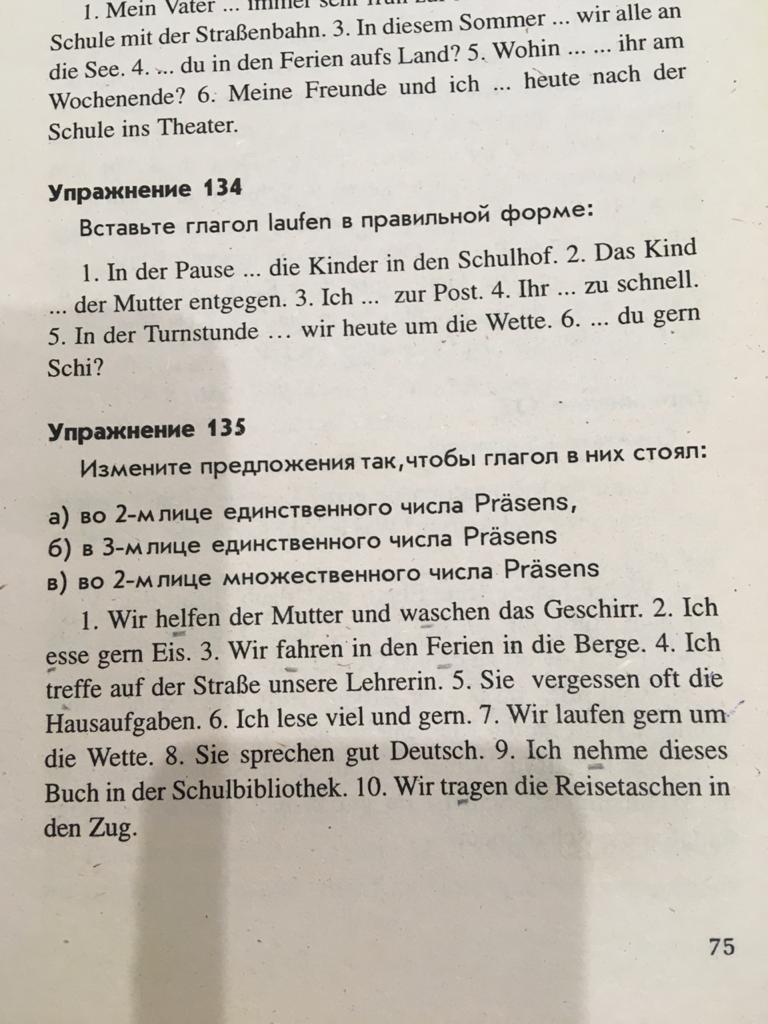 